Publicado en   el 24/07/2015 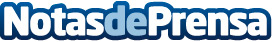 Indra modifica su plan de medidas con el ánimo de alcanzar soluciones consensuadas junto con los representantes de los trabajadoresDatos de contacto:Nota de prensa publicada en: https://www.notasdeprensa.es/indra-modifica-su-plan-de-medidas-con-el-animo Categorias: E-Commerce http://www.notasdeprensa.es